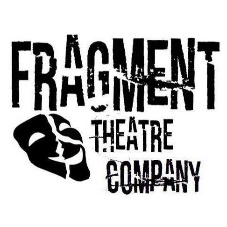  Easter Rehearsal Schedule 	Sunday 9th – Thursday 13th April 2017DateTimeRoomPurposeWho’s NeededSun 9th April2pm-5pmMB1010Childhood section with corresponding narrator stuffEveryoneSun 9th April5pm-6pmMB1010Costume Production MeetingChloe, Lucy, Joe, Hannah, BrodieMon 10th April10am-12pmJUN0005Eating SceneJoe, Roxy, Rob, Brodie, Lucy, HannahMon 10th April 12pm-1pmJUN0005Eating SceneEveryoneMon 10th April2pm-5pmJUN0005Music SceneEveryoneTues 11th April10am-1pmJUN0005Childhood shadowsEveryoneTues 11th April2pm-3pmJUN0005Perfect stuffEveryoneTues 11th April3pm-5pmJUN0005Kieran and AliceEveryoneWeds 12th April10am-1pmJUN0005Any Changes before showing MarkEveryoneWeds 12th April2pm-5pmJUN0005Mark ShowingEveryoneThurs 13th April9am-1pmLPAC AuditoriumScaffolding TestLucy, Joe, Chloe, Pip, Hannah, (Brodie if he wants)